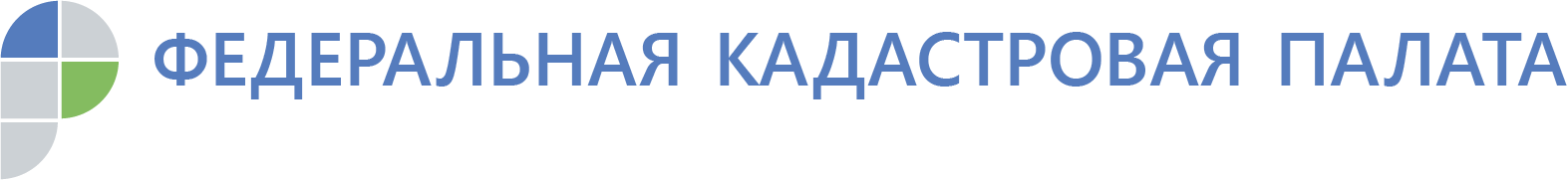 Топ-5 способов проверить сведения о своей недвижимостиЭксперты Кадастровой палаты по Ставропольскому краю назвали пять распространенных способов проверить сведения о своей недвижимости.1. Справочные сервисы портала РосреестраИнформацию о своей недвижимости можно посмотреть в режиме онлайн на «Публичной кадастровой карте» и в справочной информации. Услуга бесплатная, документ при этом не формируется.2. Доступ к ФГИС ЕГРННа портале Росреестра можно подать запрос о предоставлении сведений о вашем объекте недвижимости посредством доступа к ФГИС ЕГРН. Сведения предоставляются за плату.3. Сведения в электронном видеВыписку можно запросить на сайте Федеральной кадастровой палаты или через портал Росреестра. Первое для жителей Ставропольского края будет возможно в 2020 году. Сведения платные, формируются в электронном виде.4. Запрос в МФЦЧтобы получить выписку об объекте недвижимости на бумаге, можно обратиться в МФЦ. Сведения платные, по утвержденным государством тарифам.5. Информация от экспертов Кадастровой палаты по Ставропольскому краю.Дополнительно Кадастровая палата может организовать выездное обслуживание, а также оказать необходимую консультационную помощь.Более подробную информацию об услугах Кадастровой палаты по Ставропольскому краю можно получить по адресам: г. Ставрополь, ул. Мира, д. 337а; г. Пятигорск, проезд Оранжерейный, д. 15, а также по телефону: 8 (8652) 74-73-41.